In-Text References on Slides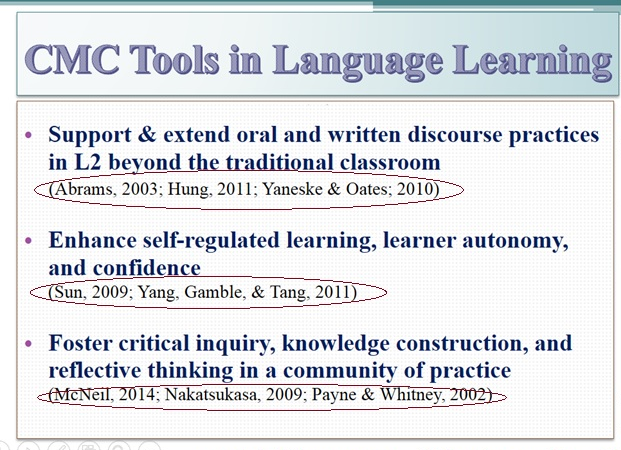 